Flight Training	Course No. 40540	Credit: 1.0Pathways and CIP Codes: Aviation Maintenance (47.0000) - Airframe StrandCourse Description: An application level course that builds upon knowledge previously learned on aircraft systems. Students will additionally explore weather, operations, and basic navigation principles. (Prerequisite: Aviation Systems or Aviation Fundamentals.)Directions: The following competencies are required for full approval of this course. Check the appropriate number to indicate the level of competency reached for learner evaluation.RATING SCALE:4.	Exemplary Achievement: Student possesses outstanding knowledge, skills or professional attitude.3.	Proficient Achievement: Student demonstrates good knowledge, skills or professional attitude. Requires limited supervision.2.	Limited Achievement: Student demonstrates fragmented knowledge, skills or professional attitude. Requires close supervision.1.	Inadequate Achievement: Student lacks knowledge, skills or professional attitude.0.	No Instruction/Training: Student has not received instruction or training in this area.Benchmark 1: CompetenciesBenchmark 2: CompetenciesBenchmark 3: CompetenciesBenchmark 4:	 CompetenciesBenchmark 5:	 CompetenciesBenchmark 6: Reading Aircraft Performance ChartsCompetenciesBenchmark 7:	 CompetenciesBenchmark 8:	 CompetenciesBenchmark 9: CompetenciesI certify that the student has received training in the areas indicated.Instructor Signature: 	For more information, contact:CTE Pathways Help Desk(785) 296-4908pathwayshelpdesk@ksde.org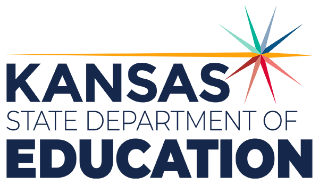 900 S.W. Jackson Street, Suite 102Topeka, Kansas 66612-1212https://www.ksde.orgThe Kansas State Department of Education does not discriminate on the basis of race, color, national origin, sex, disability or age in its programs and activities and provides equal access to any group officially affiliated with the Boy Scouts of America and other designated youth groups. The following person has been designated to handle inquiries regarding the nondiscrimination policies:	KSDE General Counsel, Office of General Counsel, KSDE, Landon State Office Building, 900 S.W. Jackson, Suite 102, Topeka, KS 66612, (785) 296-3201. Student name: Graduation Date:#DESCRIPTIONRATING1.1Interpret weather symbology.1.2Define select aviation weather terms.1.3Infer that weather tools are critical to safe and comfortable flight but have limitations.1.4Analyze how air masses change as they pass over various land and water surfaces.1.5Summarize large scale circulation patterns in the atmosphere.1.6Summarize the role of uneven heating on the creation of weather.1.7Connect convective currents resulting from uneven heating to the creation of turbulence.1.8Assess if the freezing level will affect a flight.1.9Name the conditions associated with each stage of thunderstorm development and assess the possible risk(s) with a thunderstorm forecast.1.10Explain the four types of lifting actions and their relationship to thunderstorm development.1.11Differentiate among different types of precipitation and various components of the atmosphere1.12Identify the types of precipitation and clouds that form with different frontal boundaries.1.13Categorize different types of clouds and predict weather conditions based on cloud type.1.14Predict the height of a cloud base.1.15Analyze weather scenarios to determine how fronts affect the flight experience.#DESCRIPTIONRATING2.1Make observations and analyze current weather, weather forecasts and charts to determine go/no-go of a planned flight.2.2Compare the different types of weather briefings available and explain when each would be appropriate during flight planning to make a go/no-go decision.2.3Compare the different types of weather forecasts and explain how one might use them to develop a complete picture of the weather during flight planning.2.4Decode and interpret Meteorological Aerodrome Reports (METAR) and Pilot Reports (PIREP).2.5Decode and interpret sources of weather information used in flying including Terminal Aerodrome Forecasts (TAF), Airman’s Meteorological Information (AIRMET), Significant Meteorological Information (SIGMET), and winds and temperatures aloft forecasts.2.6Summarize the differences between weather reports and weather forecasts.2.7Analyze weather decision making using the Perceive—Process—Perform risk-management framework.2.8Analyze weather products and services to determine their effectiveness for both preflight planning and inflight updates.2.9List different in-flight weather services a pilot may use and actions a pilot may take to ensure weather does not adversely affect the flight.2.10Use concepts to solve non-routine problems pilots may be confronted with en route.#DESCRIPTIONRATING3.1Analyze an airport diagram and interpret airport information contained in one.3.2Apply concepts to determine ways in which aircraft incidents at airports can be avoided.3.3Apply understanding of airport information to prepare for a flight scenario.3.4Compare the capabilities of primary radar, radar beacon systems, and Automatic Dependent Surveillance-Broadcast (ADS-B) systems.3.5Compare the communications practices that pilots should use at towered and nontowered airports.3.6Compare various sources of airport data and explain the types of information that each source contains.3.7Construct a simple approach path indicator.3.8Critique recorded pilot and air traffic controller communications.3.9Distinguish between different markings and signs and explain how a pilot should react to them.3.10Explain how a pilot would enter an airport traffic pattern and how to scan for traffic.3.11Formulate a plan for aircraft movement as a pilot and as an air traffic controller.3.12Identify different categories and types of airports.3.13Identify different types of airport signs and markings.3.14Identify the causes and effects of wake turbulence.3.15Identify ways aircraft can avoid collisions.3.16Interpret the meaning of common phrases used by ATC and other pilots in the airport environment.3.17Summarize the need for standardized traffic pattern procedures and recall the different legs of an airport traffic pattern.3.18Recall the phonetic alphabet and light gun signals.3.19Recognize the various forms of airport lighting systems and their intended purpose.3.20Summarize the services ATC is able to provide pilots.#DESCRIPTIONRATING4.1Analyze the topography, facilities, and obstacles, in a given region for limitations that may affect a given UAS or manned flight.4.2Assess whether or not a particular flight may be conducted based upon pilot qualifications and airspace regulations.4.3Identify different aeronautical chart symbols and what they mean.4.4Identify different categories and types of airspace.4.5Calculate local time and Coordinated Universal Time.4.6Evaluate a prescribed route of flight to determine appropriate landmarks.4.7Show the location of an object identified in the Aeronautical Chart Bulletin on a sectional chart.4.8State position using latitude and longitude.#DESCRIPTIONRATING5.1Apply the concepts of the E6-B to determine wind correction angle, heading, and groundspeed.5.2Apply the concepts of wind and magnetic corrections in an explanation of how an aircraft compensates for those effects during flight.5.3Calculate compass headings after taking true course, wind correction angle, magnetic variation, and magnetic deviation into account.5.4Compare preflight navigation planning results with in-flight performance.5.5Construct a wind triangle to model the effect of wind on true course.5.6Measure distances and true course on an aeronautical chart using two methods.#DESCRIPTIONRATING6.1Assess the safety of a proposed flight based on performance calculations for varying density altitude conditions.6.2Calculate density altitude using a variety of tools, including charts and the E6B.6.3Calculate range, endurance, and required fuel using industry standard tables and graphs.6.4Calculate the weight and balance of an aircraft using industry standard tables and graphs.6.5Estimate takeoff and landing distances using industry standard tables and graphs.6.6Estimate time, fuel, and distance required for a climb using industry standard tables and graphs.6.7Explain factors that affect fuel planning procedures.6.8Explain factors that affect required takeoff and landing distances for aircraft.6.9Explain how an aircraft’s operation is affected by weight and balance.6.10Predict how different density altitude conditions will affect aircraft performance.6.11Explain important terms and information relevant to density altitude, weight, and balance.#DescriptionRATING7.1Assess a pilot’s go/no-go decisions in relation to the IMSAFE (Illness, Medication, Stress, Alcohol, Fatigue, Eating) checklist.7.2Explain the importance of medical certification including conditions that may require a pilot to obtain a special issuance medical certificate.7.3Organize medical certification standards according to medical certificate classifications (e.g. First-Class, Second-Class, Third-Class).7.4Identify the known side effects of some common drugs.7.5Distinguish the differences between the four types of publications produced by the FAA and NTSB publications applicable to general aviation flying.7.6Assess scenarios related to FAR Part 91 (flights for non-commercial operations).7.7Identify and classify information contained in a sample document as either an Advisory Circular (AC), Airworthiness Directive (AD), Notice to Airmen (NOTAM), or part of NTSB Part 830.7.8Identify the types of information contained in the Aeronautical Information Manual (AIM).#DescriptionRATING8.1Describe the cause and effect of common visual illusions.8.2Describe what a pilot should do to treat symptoms of hypoxia, hyperventilation, decompression sickness, carbon monoxide poisoning, or excessive exposure to carbon dioxide.8.3Distinguish between the symptoms of hypoxia, hyperventilation, decompression sickness, carbon monoxide poisoning, and excessive exposure to carbon dioxide.8.4Identify parts of the human ear associated with balance and orientation.8.5Label an anatomical diagram of a human eye.8.6List methods pilots can use to prevent spatial disorientation.8.7Predict sensations a pilot may feel when specific physical motions are encountered.8.8Illustrate aircraft positions given specific flight scenarios.#DescriptionRating9.1Apply multiple risk management models to Aeronautical Decision Making (ADM).9.2Assess the safety of a proposed flight based on scenarios related to hazardous attitudes and other factors.9.3Explain the elements of common risk management models.9.4List factors that affect a pilot’s ability to fly safely.